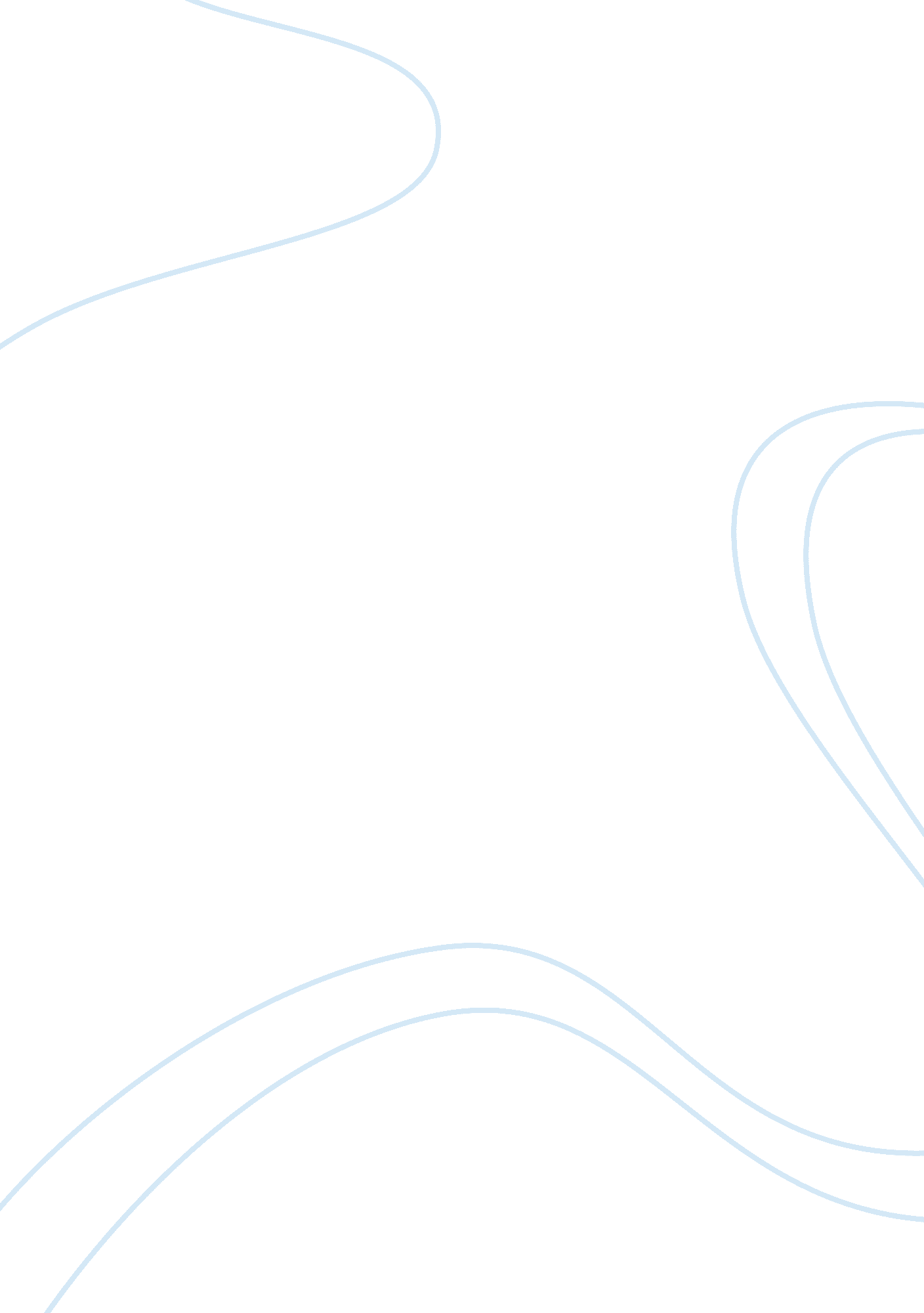 Virtual letterHealth & Medicine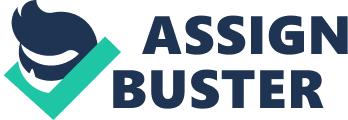 Virtual Letter To Child Dear Child I am pleased to write to you my child Neriah. First, I would like to inform to you the reasonI chose this name to you. I am a devoted and true Christian, and I wanted to give you a biblical name that is why I chose Neriah for you. Your name is a biblical name which means Lamp of God. In the bible, Neriah is mentioned in the book of Jeremiah 32: 12. Nobody influenced me in giving you this name but because I am a Christian I gave you this name because it has a significant biblical meaning. Neriah was a servant of God, and I wanted you to grow as a God fearing person and be a model to others. 
When bringing you up I applied different theories and principles in order to make sure that you grow as a good person. My principle is to abide by the Christian teaching and refuse what is evil. According to social learning theory, by Bandura people learn behaviour whether good or bad from the people around them. I was much strict to make sure that you only learn the behaviour that is acceptable to the community and Christian teaching. When you were only 15 years, you wanted to go out with your boyfriend but I opposed. This is because it is not good to go out and have sex before marriage as it is forbidden by the society and Christian teachings. When I noticed that this could come as a result of peer pressure or learned from your friend, I had to forbid you from interacting with bad people. This made you to even avoid class discussion and interaction with other students in the schools. 
My parents used authoritarian parenting styles, and this has shaped my behaviour and enabled me to uphold religious and moral values. In order for you to grow up with moral and Christian values, I had to apply the same principles and parenting styles my parents used. In the process of growing, you adopted different behaviour. When you were two years as described by Erikson, you could trust the environment and people around you. When I left, you could cry and calm down after I left. This showed that you could trust me as well as the sitter. You could also feel guilty when you do something wrong that is the third stage of development as explained by Erikson. At age 15 you got a boyfriend, and you wanted to go out with him which is the six stage marked by development of isolation and intimacy. Your growth was well, and you passed through all developmental stages. 
In order to develop socialization, development and growth we should engage in social events like weddings, birthday parties and graduation parties among others. This will enhance our experience with people and develop the aspect of socialization as we interact with other people in parties. In the school, you are no not interested in interacting with other children and also you do not take part in class discussions. This is good because you have been able to avoid the evil like sexual immorality and alcoholism practised by most of the children of your age in the society. The experience I gained with you makes me anxious when I meet with a group of other parents. I am also happy when interacting with other parents because I have raised you up with moral values. I know I could have offended you by my parenting style and the things which have denied you from getting because I did it for your own good. Please forgive me. 
Regards, 
Parent 